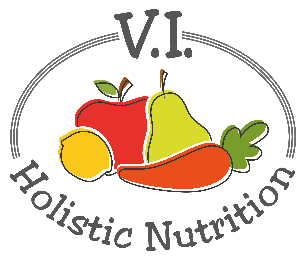 HEMP BERRY OATMEALOatmeal is getting (just a little) dressed up this morning! With healthy omega-3 fats in the mix and an extra helping of plant protein (thanks to the hempseeds), this very berry oatmeal makes a delicious, nourishing and satisfying bowl of wake-up-and-smell-the-oatmeal goodness. Makes 1 medium serving.Ingredients:½ cup rolled oats1 cup boiling purified water1 cup mixed berries1 Tbs. hemp seeds1 Tbs. ground flax seedsMethod:Add oats of a jar or bowl.Pour boiling water over the oats, cover and let sit for 5 minutes.Add mixed berries to the top.Add flax and hemp seeds and stir to mix and enjoy.Note:  This time of year fresh berries are so expensive.  To thaw fruit quickly, put the fruit in a bowl, fill the sink with hot water and sit the bowl in the hot water.  This heats the bowl slowly and the fruit thaws in about 5 minutes.